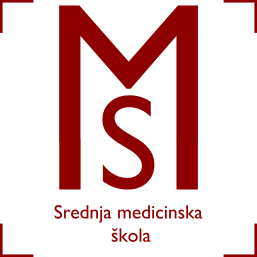 Srednja medicinska škola Slavonski BrodVatroslava Jagića 3A35 000 Slavonski BrodRaspored priprema za državnu maturuTermin priprema za državnu maturu bit će 24.9.Termin priprema za državnu maturu bit će 24.9. (subota) u vremenu od 8:00 - 12:30 sati po sljedećem rasporedu. Pripreme će se održavati i dalje svake druge subote po rasporedu. Za sve eventualne promjene bit ćete na vrijeme obaviješteni._____________________________________________________________________________________Termin priprema za državnu maturu bit će 8.10.Termin priprema za državnu maturu bit će 8.10. (subota) u vremenu od 8:00 - 12:30 sati po sljedećem rasporedu. Pripreme će se održavati i dalje svake druge subote po rasporedu. Za sve eventualne promjene bit ćete na vrijeme obaviješteni.____________________________                                                                                                                               voditelj smjene Zoran HarambašićEngleski jezik / Njemački jezikMatematikaHrvatski jezik8:00 - 9:304.c;  4.d5.a; 5.b-9:30 - 11:005.a; 5.b4.c;  4.d-11:00 - 12:30--4.c; 4.d; 5.a; 5.bEngleski jezik / Njemački jezikMatematikaHrvatski jezik8:00 - 9:304.c;  4.d5.a; 5.b-9:30 - 11:005.a; 5.b4.c;  4.d-11:00 - 12:30--4.c; 4.d; 5.a; 5.b